第１動下腹を抱えて、肩の上げ下げ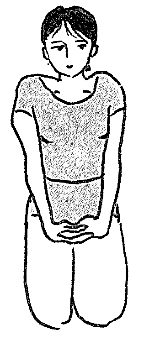 第２動肋骨を抱えて、肩の上げ下げ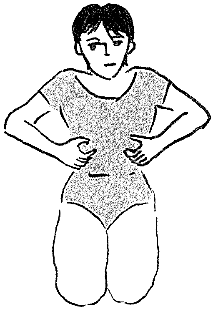 第３動両肘の開閉と共に、胸郭を開く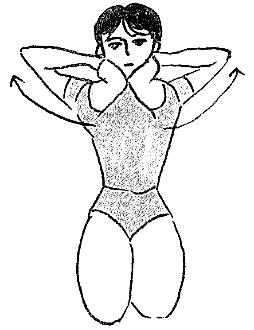 第４動背中側で両手を組み、肩の上げ下げ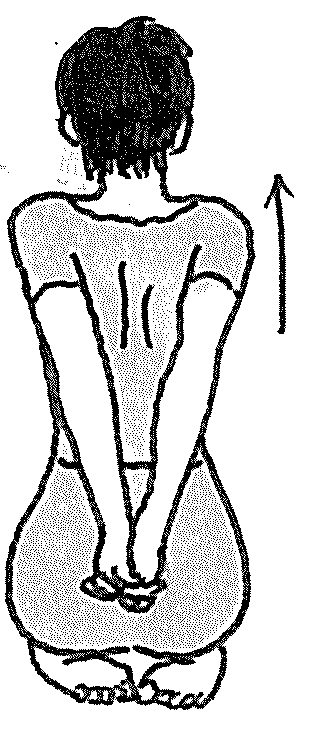 第５動肘を引き肩甲骨～脇を伸ばす、指先を掴み反対へ引く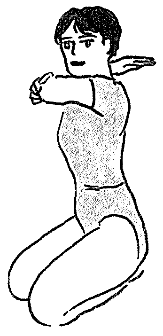 第６動首の力を抜き、頭を左右真横へ振る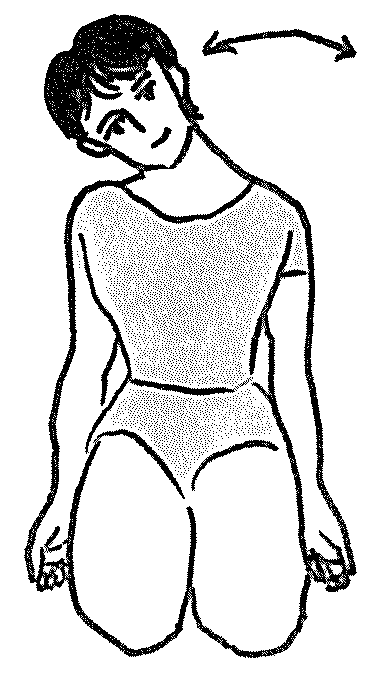 第７動首の力を抜き、頭を前後に振る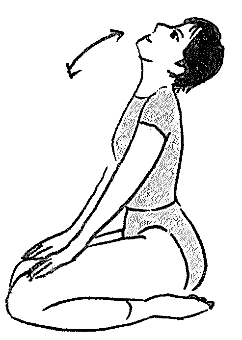 第８動首の力を抜き、頭を左右に向ける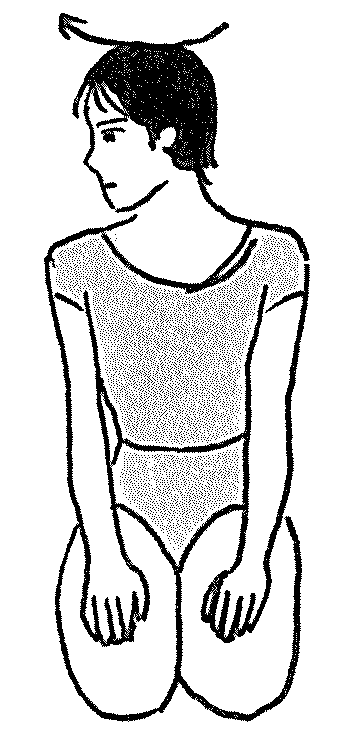 第９動首筋を、手刀でパッパッと叩く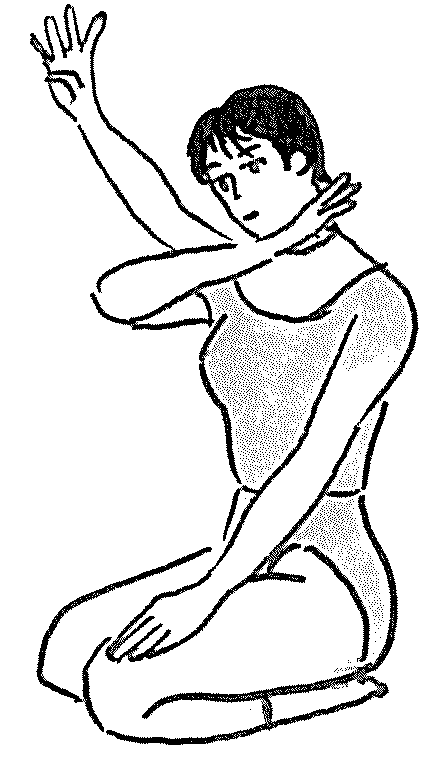 第１０動首筋を後ろから、手刀でビシビシと叩く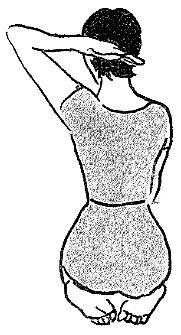 第１１動頭を天井と平行にして、額を叩く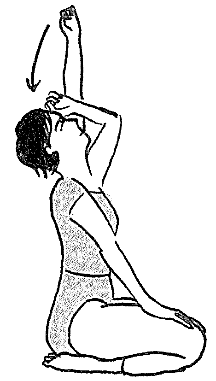 第１２動眼球を上下、左右、斜めに回す焦点を遠近交互に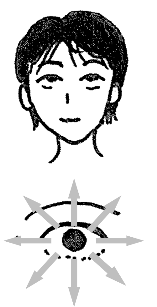 第１３動眼球に軽く圧をかける　上下左右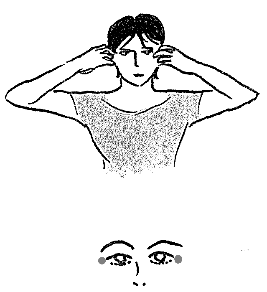 第１４動床で足を伸ばし、上体を前屈させる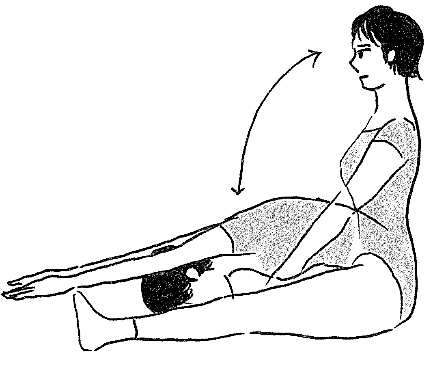 第１４動床で足を伸ばし、上体を前屈させる第１５動脇と腹筋を締めて、腕立て伏せ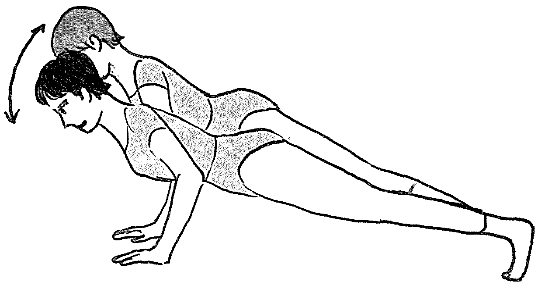 第１５動脇と腹筋を締めて、腕立て伏せ第１６動うつ伏せから上体を起こし、リズム良く背筋を反らす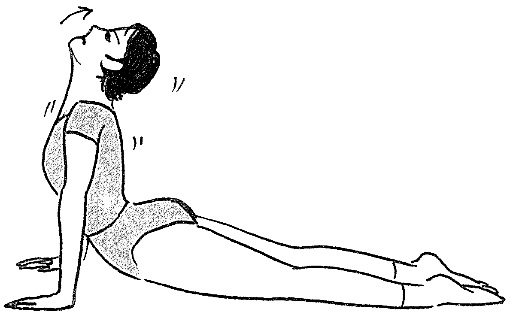 第１６動うつ伏せから上体を起こし、リズム良く背筋を反らす第１７動床に両膝をつき、上体を前に倒し手を前に伸ばした状態で、肩・腕・背中を伸ばす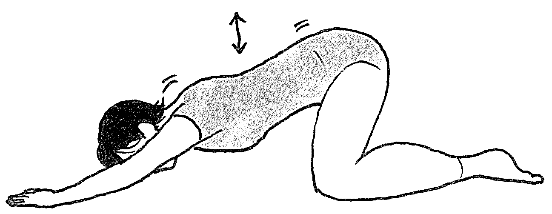 第１７動床に両膝をつき、上体を前に倒し手を前に伸ばした状態で、肩・腕・背中を伸ばす第１８動正座した状態から前受け身をするその際、前腕を顔の前につき顔と頭を守る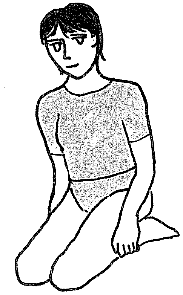 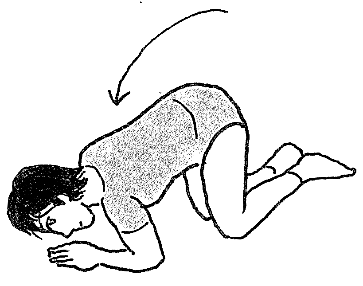 第１８動正座した状態から前受け身をするその際、前腕を顔の前につき顔と頭を守る第１９動両腕を上下に振る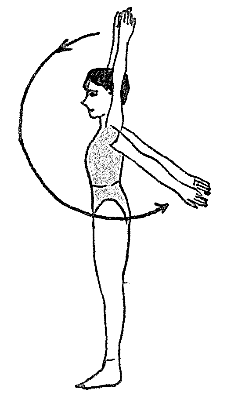 第２０動片腕ずつ大きく前後に回す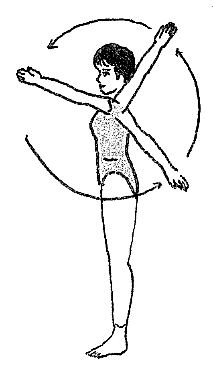 第２１動両手を前に伸ばし、そこから両腕を同時に前後に回す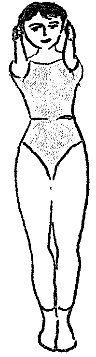 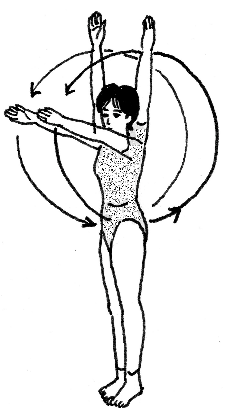 第２１動両手を前に伸ばし、そこから両腕を同時に前後に回す第２２動腕を伸ばし腰を捻りながら背中を叩く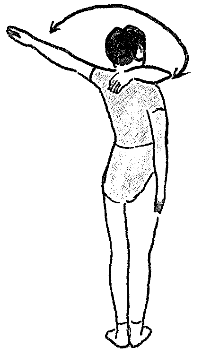 第２３動両腕を振って、背中を同時に叩く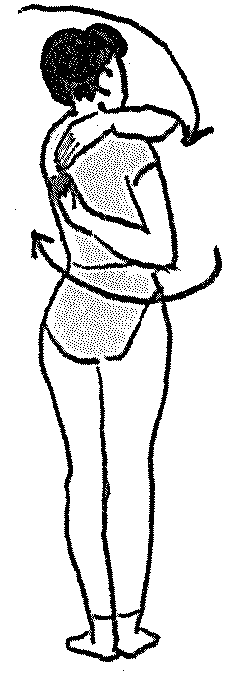 ２４動両足のつま先を掴み、膝の屈伸する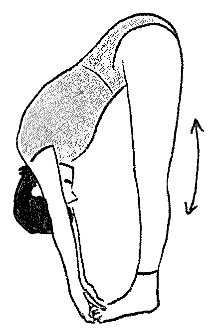 第２５動片足を前に出し、腰を捻り上体を反らす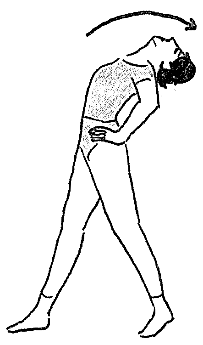 第２６動手は太ももの横に置き上体を左右に倒す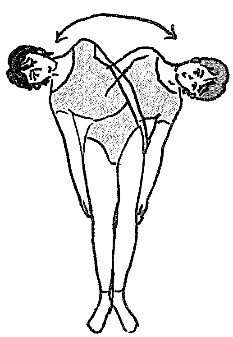 第２７動しゃがむと同時に両腕を前に突き出し、即座に立つ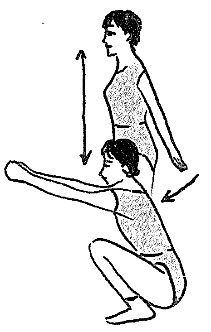 第２８動足を広げしゃがみながら両腕を前に突き出す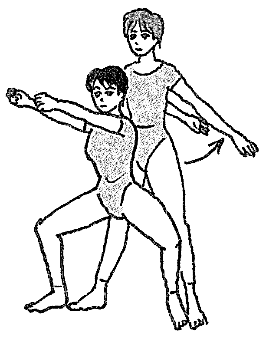 第２９動腰に手を置き、両足を横に広げていく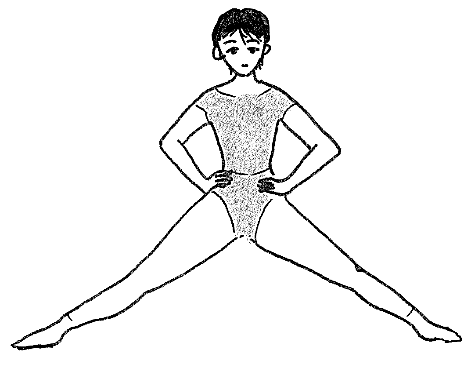 第２９動腰に手を置き、両足を横に広げていく第３０動相撲の股割りの姿勢を取り、肩を上下に動かす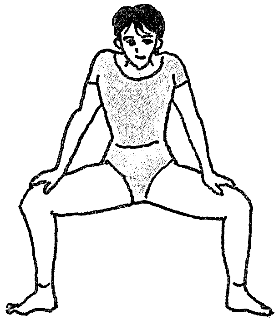 第３１動両腕を斜め前方に伸ばし、左右に上体を捻る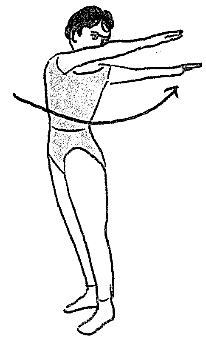 第３２動割り座の状態から仰向けになり、両膝を床に打つ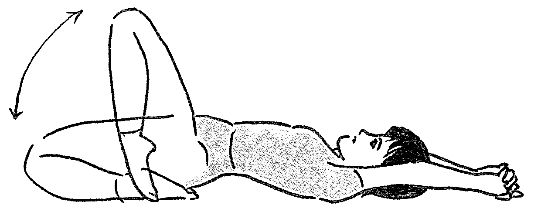 第３２動割り座の状態から仰向けになり、両膝を床に打つ第３３動両足を前に伸ばした状態から、足を揃えたまま後ろにでんぐり返しをする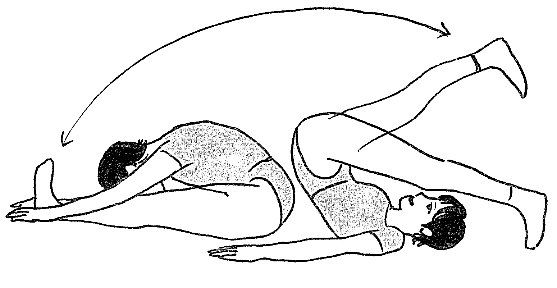 第３３動両足を前に伸ばした状態から、足を揃えたまま後ろにでんぐり返しをする第３４動両足を前に伸ばした状態から、後ろ受け身をする。両手は床を叩き、顎を引いて頭と体を守る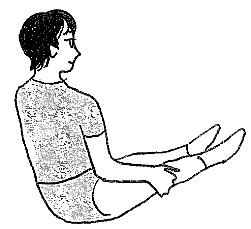 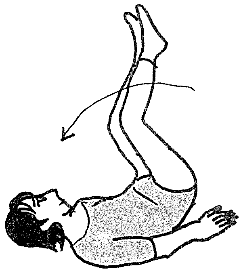 第３４動両足を前に伸ばした状態から、後ろ受け身をする。両手は床を叩き、顎を引いて頭と体を守る第３５動両足を揃え、つま先立ちから踵で床を打つ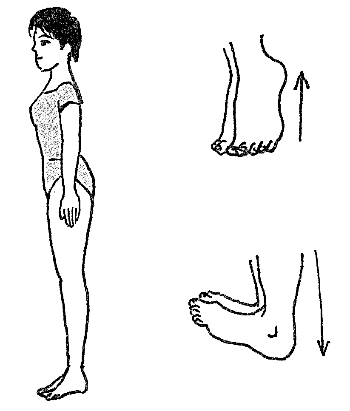 第３５動両足を揃え、つま先立ちから踵で床を打つ第３６動正座の状態から、横受け身をする肩から床に付き少し回転して背中に逃がす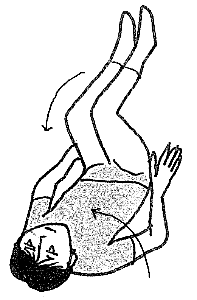 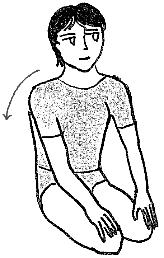 第３６動正座の状態から、横受け身をする肩から床に付き少し回転して背中に逃がす